		Regulamin 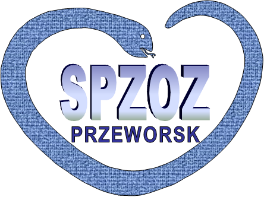 Festiwalu Piosenki i Poezji o ZdrowiuWersja on - lineI.  POSTANOWIENIA OGÓLNE: 1. Tytuł: Festiwal Piosenki i Poezji o Zdrowiu.2. Organizator:  Samodzielny Publiczny Zakład Opieki Zdrowotnej w Przeworsku II.  CELE Festiwalu:zainteresowanie dzieci, młodzieży i dorosłych tematyką zdrowia, zainspirowanie uczestników do poszukiwania treści prozdrowotnych i nowych form wyrazu,popularyzacja wiedzy i zachowań prozdrowotnych, umożliwienie prezentacji umiejętności artystycznych, zachęcenie do zabawy przy pomocy muzyki i kulturalnego spędzania czasu wolnego w czasie pandemii  koronawirusa III.  ZAKRES TEMATYCZNY:Tematyka piosenek / wierszy:dotycząca szeroko rozumianego zdrowia, a w szczególności: zdrowego stylu życia, zdrowego odżywiania, profilaktyki uzależnień, profilaktyki chorób, higieny osobistej, higieny jamy ustnej, bezpieczeństwa wypoczynku. Dowolna tematyka zawierająca w swej treści słowo SERCEUtwory wykonywane w języku polskim Treści zawarte w piosenkach/ wierszach powinny mieć pozytywne przesłanie 
i uświadamiać możliwość uniknięcia zagrożeń poprzez świadomy wybór korzystnych zachowań sprzyjających zdrowiu.Organizator dopuszcza autorskie teksty / muzykę prezentowanych utworów.IV. UCZESTNICY:Festiwal kierujemy do dzieci, młodzieży oraz osób dorosłych.Kategorie prezentacji wideo:I – solowaII – zespołowa / rodzinnaW przypadku dużej ilości zgłoszeń uczestnicy zostaną podzieleni na kategorie wiekowe.SPOSÓB ZGŁOSZENIA UCZESTNIKÓWZgłoszenie do festiwalu powinno zawierać:nagranie wideo utworu konkursowego  /opis pliku powinien zawierać imię i nazwisko wykonawcy i tytuł  utworu), teksty w przypadku wykonywania utworów własnych,wypełniony kwestionariusz  uczestnika,załączniki do RODO / dostępne na stronie szpitala www.spzoz-przeworsk.pl Zgłoszenia należy przesłać na adres: konkurs@spzoz-przeworsk.pl  w terminie do 9 maja 2021 r. do godz. 23.59.WARUNKI TECHNICZNE NAGRANIA:Pliki wideo mogą być nagrywane przy użyciu zarówno amatorskich jak  i profesjonalnych urządzeń do rejestracji obrazu i dźwięku  z zachowaniem minimum technicznego.minimalna rozdzielczość wideo  854x480 pikseli,optymalna rozdzielczość 1280x720 pikseli,współczynnik proporcji obrazu 16:9, pozioma orientacja obrazu,format pliku : mp4, mpg2, mpg4,maksymalny rozmiar pliku wideo nie może przekroczyć 1GB.Plik wideo musi być zintegrowany z dźwiękiem .Niedopuszczalna jest jakakolwiek ingerencja cyfrowa w nagranie.Każde nagranie wideo winno rozpoczynać się  wypowiedzianą nazwą zespołu lub imieniem i nazwiskiem solisty.Nagranie musi być aktualne - nie jest możliwe przesyłanie nagrań archiwalnych.W przypadku niewystarczającej jakości nagranego filmu lub podejrzenia o manipulację wykonania Organizator zastrzega sobie prawo do odrzucenia takiego zgłoszenia 
i poinformowania o tym opiekunów Uczestnika.Pliki wideo należy przesłać aplikacją WeTransfer na adres e-mail: 
konkurs@spzoz-przeworsk.pl   do 9 maja 2021 r. do godz. 23.59.Kryteria oceny:Komisję konkursowa powołuje Organizator. Kryteria oceny utworów: dobór repertuaru, aranżacja, interpretacja, ogólny wyraz artystyczny.Szczególnie cenione będą oryginalne aranżacje, kompozycje własne oraz rodzinne wykonywanie utworów. Komisja konkursowa oceniająca uczestników przyznaje we wszystkich ocenianych kategoriach (I, II, III miejsce). Dopuszcza się możliwość przyznania dodatkowych nagród
 i wyróżnień.  POZOSTAŁE USTALENIAZa udział w konkursie uczestnicy nie otrzymują wynagrodzenia. Laureaci festiwalu prezentowani będą na stronie www.spzoz-przeworsk.pl oraz fb Samodzielnego Publicznego zakładu Opieki Zdrowotnej w PrzeworskuOrganizatorzy zastrzegają sobie prawo do nieodpłatnego wykorzystania nadesłanych materiałów wideo w celach promocyjnych i dokumentalnych.Organizatorzy zastrzegają sobie ewentualna zmianę szczegółów regulaminu.Szczegółowe informacje; udzielane są pod nr tel. 660 42 03 41, wszystkie załączniki  na stronie  www.spzoz-przeworsk.plZapraszamyKWESTIONARIUSZ UCZESTNIKA(prosimy wypełnić pismem drukowanym)1. Imię i nazwisko uczestnika lub nazwa zespołu   ...........................................................................................................................................2.Telefon oraz adres e-mail do wykonawcy …...........................................................................3. Miejscowość  …......................................................................................................................4. Wiek .................................................................rok urodzenia .............................................. Imię i nazwisko instruktora  prowadzącego / rodzica nr  tel. ...............................................       adres e-mail: …...................................................................................................................Tytuł utworu i autorzy:tytuł ......................................................................................................słowa ....................................................................................................muzyka .................................................................................................aranżacja .............................................................................................Krótka informacja o soliście lub zespole (od kiedy występuje, udział w festiwalach, nagrody).…..............................................................................................................................................…................................................................................................................................................…................................................................................................................................................	….............................................			…....................................................	data							podpis….…………………………………Data i miejsceOŚWIADCZENIE O WYRAŻENIU ZGODY NA WYKORZYSTANIE WIZERUNKU Na podstawie art. 81 ust. 1 ustawy z dnia 4 lutego 1994r (Dz. U. z 2018, poz. 1191  z późn. zm.) o prawie autorskim i prawach pokrewnych oświadczam, iż wyrażam/nie wyrażam* zgodę/y na przetwarzanie wizerunku mojego dziecka/ mojego wizerunku …………………………………………………….… [imię, nazwisko], przez Samodzielny Publiczny Zakład Opieki Zdrowotnej w Przeworsku na potrzeby działalności promocyjnej - Festiwalu Piosenki i Poezji o ZdrowiuNiniejsza zgoda zostaje udzielona nieodpłatnie, bez ograniczeń czasowych oraz terytorialnych 
i obejmuje:rozpowszechnianie, rozporządzanie i wielokrotne korzystanie z wizerunku na portalu społecznościowym Facebooki stronie internetowej SP ZOZ;obróbkę wizerunku, połączenie z innymi elementami graficznymi, powielanie wizerunku dowolną techniką bądź za pośrednictwem dowolnego medium.ZGODA NA PRZETWARZANIE DANYCH OSOBOWYCHOświadczam, iż wyrażam/nie wyrażam* zgodę/y na przetwarzanie danych osobowych moich/ mojego dziecka przez Samodzielny Publiczny Zakład Opieki Zdrowotnej w Przeworsku na potrzeby działalności promocyjnej Festiwalu Piosenki i Poezji o Zdrowiu w mediach społecznościowych zgodnie z Rozporządzeniem Parlamentu Europejskiego i Rady (UE) 2016/679 z dnia 27 kwietnia 2016 roku oraz ustawą z dnia 10 maja 2018 roku o ochronie danych osobowych (Dz.U.2018 poz. 1000).…………..........................................................…………..........................................................czytelne podpisy obojga rodziców/ prawnych opiekunów/ uczestnika*niepotrzebne skreślićKLAUZULA INFORMACYJNANa podstawie art. 13 ust.1 i 2 Rozporządzenia Parlamentu Europejskiego i Rady (UE) 2016/678 z dnia 27 kwietnia 2016 r. w sprawie ochrony osób fizycznych w związku z przetwarzaniem danych osobowych i w sprawie swobodnego przepływu tych danych oraz uchylenia dyrektywy 95/46/WE (ogólne rozporządzenie o ochronie danych osobowych) - zwanego dalej RODO, informujemy, iż :AdministratorAdministratorem danych osobowych Państwa oraz Państwa dziecka jest: Samodzielny Publiczny Zakład Opieki Zdrowotnej w Przeworsku. Można się z nami skontaktować w następujący sposób:listownie: ul. Szpitalna 16, 37-200 Przeworsk;za pomocą adresu e-mail: sekretariat@spzoz-przeworsk.pltelefonicznie: (16) 649 15 00Inspektor Ochrony DanychWyznaczony został Inspektor Ochrony Danych, z którym można skontaktować się w przypadku jakichkolwiek pytań lub uwag dotyczących przetwarzania Pani/Pana danych osobowych i praw przysługujących Pani/Panu na mocy przepisów o ochronie danych osobowych poprzez e-mail: iod@spzoz-przeworsk.pl Cel i podstawa prawna przetwarzania danychDane osobowe Państwa /Państwa dziecka przetwarzane będą w celach niezbędnych do organizacji i przeprowadzenia „Festiwalu Piosenki i Poezji o Zdrowiu” na podstawie wyrażonej przez Państwa zgody (art. 6 ust. 1 lit. a RODO)Okres przechowywania danychDane osobowe przetwarzane będą do momentu cofnięcia zgody.Informacje o kategoriach odbiorców danych osobowychOdbiorcą Państwa danych osobowych mogą być portale społecznościowe lub podmioty współpracujące 
z Administratorem.Przekazywanie danych osobowych do państwa trzeciego lub organizacji międzynarodowychAdministrator nie przekazuje danych poza teren Polski/ UE/ Europejskiego Obszaru Gospodarczego z zastrzeżeniem ponadnarodowego charakteru przepływu danych w ramach serwisu Facebook z zastosowaniem stosowanych przez Facebook klauzul umownych zatwierdzonych przez Komisję Europejską i decyzji Komisji Europejskiej stwierdzających odpowiedni stopień ochrony danych w odniesieniu do określonych krajów zgodnie z zasadami określonymi przez Facebook pod adresem https://www.facebook.com/about/privacy.Prawa przysługujące osobie, której dane są przetwarzaneW związku z przetwarzaniem danych osobowych przysługuje Pani/Panu:prawo dostępu do treści swoich danych oraz otrzymania ich kopii; prawo do sprostowania (poprawiania) swoich danych;prawo do usunięcia danych osobowych;prawo do ograniczenia przetwarzania danych;prawo do cofnięcia zgody w dowolnym momencie bez wpływu na zgodność  z prawem przetwarzania, którego dokonano na podstawie zgody przed jej cofnięciem;W celu skorzystania z powyższych praw należy skontaktować się z Administratorem.Zakres każdego z tych praw oraz sytuacje, w których można z nich skorzystać, wynikają z przepisów prawa.W przypadku powzięcia informacji o niezgodnym z prawem przetwarzaniu danych osobowych przez Administratora przysługuje Państwu prawo wniesienia skargi do Prezesa Urzędu Ochrony Danych Osobowych (ul. Stawki 2, 00 - 193 Warszawa).Obowiązek podania danychPodanie danych osobowych jest dobrowolny, ale niezbędny do udziału w Festiwalu Piosenki i Poezji o Zdrowiu.